Муниципальное дошкольное образовательное учреждениедетский сад «Теремок»Экскурсия старших дошкольников в пожарную часть«Огонь наш друг, Огонь - наш враг!»Номинация:Сценарии массовых мероприятий с обучающими на противопожарную тему.Воспитатель подготовительной группы Будилова Наталия ВладимировнаI категория2015 г.Цель: Углублять и расширять знания детей о работе пожарных по охране и жизни людей, о технике, помогающей тушить пожар.Задачи:Систематизировать знания детей о причинах, возникновения пожаров;Учить детей правильно вести себя во время пожара, вовремя распознать опасность, принимать меры предосторожности;Воспитывать уважение и интерес к профессии пожарного, формировать негативное отношение к нарушителям правил пожарной безопасности.Активизировать словарный запас детейПредварительная работа:Беседы: «Огонь – наш друг, огонь – наш враг», «Служба 01 всегда на страже», «Где работает огонь».Чтение произведений на данную тему.Заучивание стихов.Рассматривание иллюстративного материала.Сюжетно-ролевые, дидактические, настольные игры.Ход мероприятия (Вводная беседа перед пожарной частью)Воспитатель загадывает загадку.- Шипит и злитсяВоды боится.С языком, а не лает,Без зубов, а кусает (ОГОНЬ)- Огонь не только приносит пользу людям, но часто и беду.  Какую? (ответы детей)- Если человек сам не может потушить огонь, кого он зовет на помощь?«Если ты заметил дым-Набираешь»			(01)«Дым, увидев, не зевая,Мы кого же вызываем…? (ПОЖАРНЫХ)Воспитатель. Правильно, ребятки! О пожарных. Сейчас мы пойдем на экскурсию в Пожарную часть, познакомимся с пожарными и узнаем о них и их работе. Мы посмотрим, какие машины им помогают в борьбе с огнем, кто первый получает сигнал о том, что где- то произошел пожар. Давайте вспомним правила поведения на улице и в пожарной части!У входа в пожарную часть детей встречают люди в форме. Они представляются. Начинает беседу с детьми командир отделения противопожарной службы ПЧ -32 Никифоровым Е.Б. Сегодня я вам расскажу о пожарных, самых сильных и смелых людях. (Беседа)Спросите у пожарного, чем они занимаются в свободное время, когда нет пожаров?Да, в основном у нас пожарные заняты тренировкой. Им приходится много тренироваться, чтобы быть ловкими, сильными, быстрыми. А зачем пожарным быть сильными, смелыми, закаленными? Совершенно верно, молодые и сильные они в любую минуту готовы приступить к тушению пожара (раздается сигнал тревоги, выбегают пожарные, пожарная машина выезжает во двор). А сейчас познакомим вас с оборудованием пожарной машины. Ребята, скажите, для чего пожарная машина оборудована специальными звуковыми «сиренами» и световыми сигналами- «мигалками», рацией? Правильно, пожарная машина должна очень быстро прибыть к месту пожара, сигнал ей в этом поможет для беспрепятственного проезда, а по рации водитель может связаться с пожарной частью и другими машинами (дети рассматривают оборудование пожарной машины,). Садятся по очереди в кабину.Для того, чтобы пожарные не пострадали во время пожара у них есть специальные комбинезоны из огнеупорных материалов, каска, огнеупорные рукавицы.Ребята, а в детском саду у вас есть комната для занятий? В пожарной части тоже есть комната, в которой проводятся учебные занятия. Сейчас мы с вами находимся в комнате для учебных занятий. Обратите внимание на плакаты, которые размещены вдоль стен, на них показаны: последовательность одевания огнеупорного костюма, как пользоваться лестницей штурмовкой, как правильно одевать противогаз.- Ребята, кто желает стать пожарным и почему? (ответы детей и беседа с пожарными)Воспитатель: Большое вам спасибо за интересный рассказ. Профессия пожарного трудна и опасна, но так необходима людям. А теперь дети вам расскажут, что они знают о пожарной безопасности.(Дети рассказывают о том, как у нас в саду проходили ученья по пожарной безопасности. Где они находились, когда сработала сигнализация. Кто и куда эвакуировал детей. Рассказали о том, что нельзя прятаться, убегать от воспитателя, а слушать его команду и находиться с ним рядом.Дети рассказали пословицы и поговорки о пожаре.Пожарник, хвалит детей!Дети прощаются с пожарными и уходят в детский сад!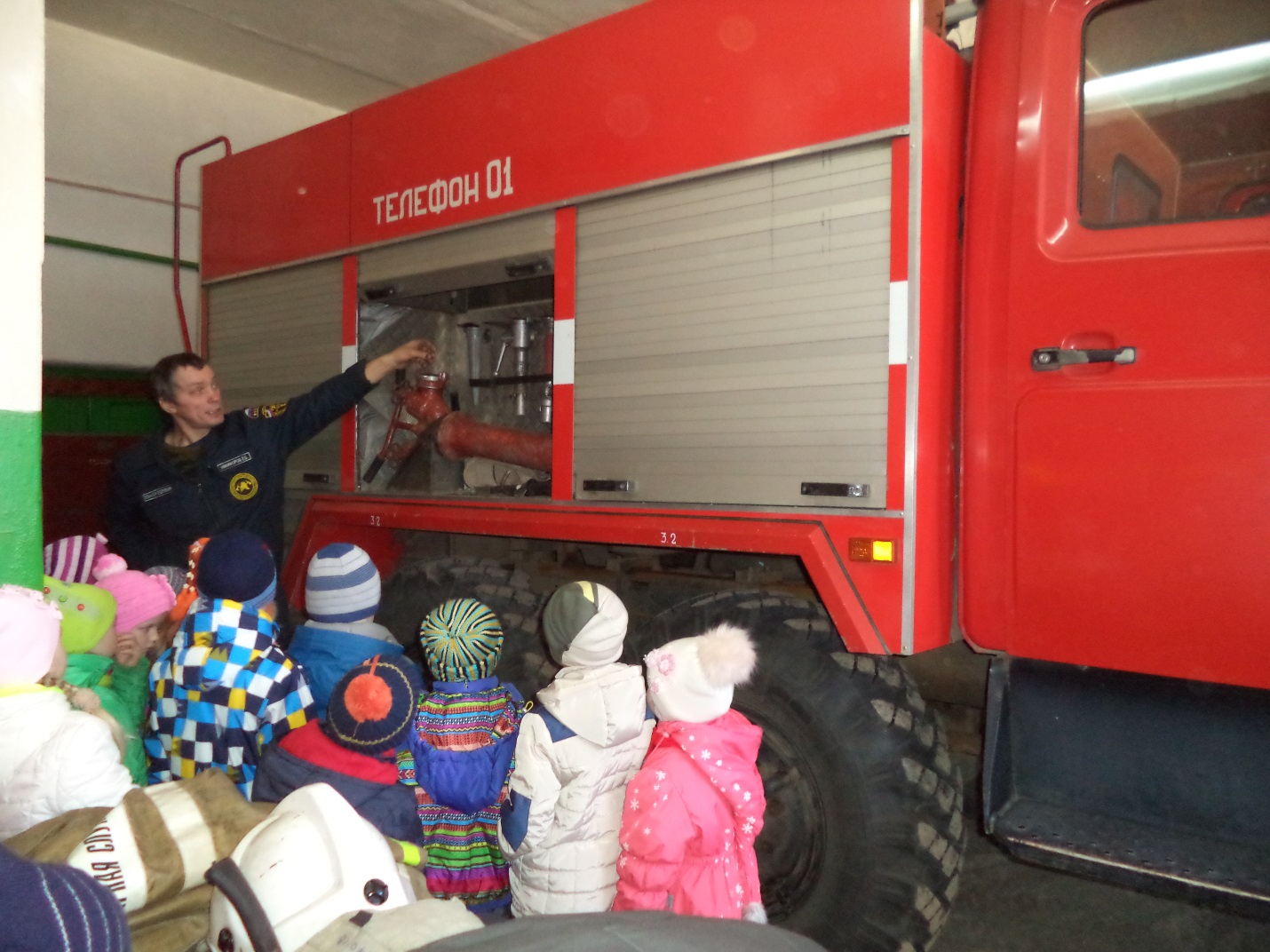 